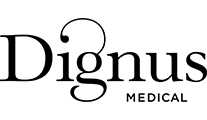 Ginecólogo – Posición Permanente – SueciaActualmente buscamos a un especialista en ginecología altamente motivado, preferiblemente con más de 3 años de experiencia en este campo, que esté interesado ​​en mudarse a Suecia.La atención sanitaria en Suecia se caracteriza por una alta competencia general y un tiempo generosamente dedicado a cada paciente, lo que a su vez permite a los médicos y compañeros de trabajo trabajar a fondo y dedicar suficiente tiempo a los pacientes.Requisitos profesionales Autorización europea como médico profesionalCertificación europea como ginecólogoConocimiento y experiencia excelente en el campo de la ginecologíaRequisitos personalesPasión y dedicación por la ginecologíaIndependiente, pero te gusta trabajar en equipoAbierto a nuevas experiencias, pero con suficiente responsabilidad para finalizar tus proyectos, por ejemplo, completar un curso de idiomas Alta capacidad de gestionar el estrés Ofrecemos:Headhunters profesionales Una gran y sólida red de partnersCurso de idiomas online con tutor privado, gratuito.Cooperación flexible y justaSoporte en adquirir alojamiento, guardería, escuela, etc.Excelentes condiciones salariales incluyendo pensión y seguro Soporte profesional durante todo el proceso de reclutamientoTipo de Jornada:
Tiempo completo______________________________________________Si estas interesado por favor contacta con nosotros.Persona de contacto: Ana MalumbresDirección de email de contacto: ana@dignusmedical.no______________________________________________Dignus Medical, es una de las compañías líderes de búsqueda y reclutamiento de personal sanitario y doctores especializados para el sistema sanitario escandinavo con 16 años de experiencia en el mercado.Estamos buscando continuamente personal sanitario tanto para la sanidad pública como privada y hacemos un exhaustivo seguimiento de cada candidato desde la primera entrevista, al curso de idioma y posterior certificado, hasta su recolocación y establecimiento en el hospitalwww.dignusmedical.no